Välkommen till FAIK Handboll!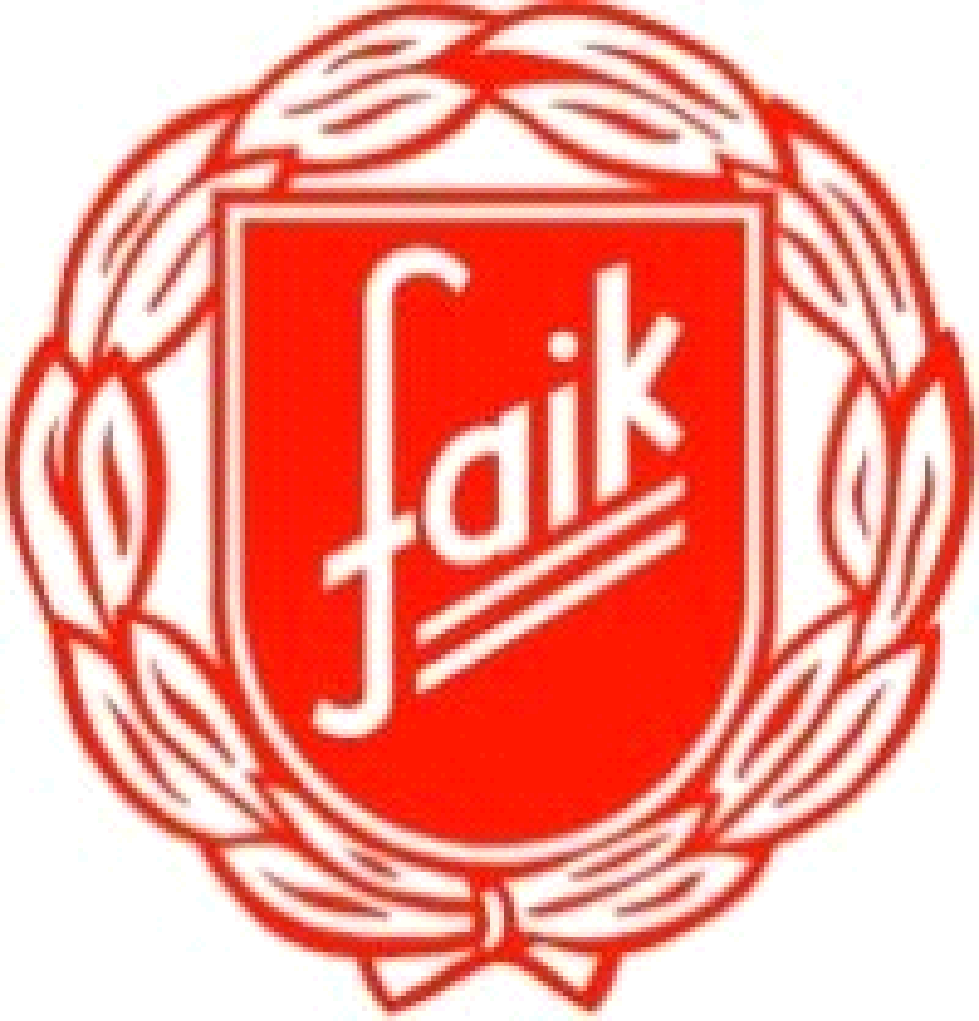 Välkommen tiVad kul att ditt barn har valt att spela handboll med oss!
I enlighet med vår värdegrund vill vi att alla ska få lära sig grunderna i handboll och sedan utvecklas vidare som handbollsspelare, men framförallt känna glädje och samhörighet i ett lag. Här kommer lite information som kan vara bra för dig som förälder att känna till.           Ledare           	Ledare för F12 är Martin Ölander, Anette Thorell, Linda Däldebring och Eva Moberg.
Lagförälder för F12 är Maria Hulin.Information            *Föreningen har en egen hemsida, https://www.laget.se/FalkopingsAIKHK/. Där finner du information om föreningen samt en lagsida för respektive lag. 
*På lagets sida finns Röda tråden som innehåller riktlinjer och policy för barn- och ungdomshandboll i FAIK    HK. Vi vill att alla medlemmar och föräldrar läser igenom detta dokument. 
*För att kunna ansluta er till Laget.se och få med er i medlemslistorna måste ledarna få ert barns personnummer samt en e-postadress till vårdnadshavare. När ni får inloggningsuppgifter, uppdaterar ni er kontaktinformation på sidan. Viktigt att även ni som redan lagt in kontaktinformation kontrollerar att de är uppdaterade.
*Information kring F12 delas på Laget.se och i facebookgruppen FAIK F12.Träningar, matcher och cuper           	*F12 tränar måndagar kl 17-18.30 i Dotorpshallen och onsdagar kl 18-19.30 i Odenhallen. 
Kod till dörren: 2009. Återbud meddelas via lagets Facebooksida. 	Kom i tid till träningen - ta ur ev. örhängen innan träning alternativt tejpa.  	*Vi deltar i seriespel VHF F12 Väst SD Västra. Spelschema och lagindelningar finns på Laget.se och på facebooksidan. Matchkalender hittar ni på laget.se.
*Vi kommer att delta i Skadevi Cup, Skövde 5-7/11 och Hallbybollen, Jönköping (övernattning) 6-8/1 2022. Mer information kommer.
Intresseanmälan ligger ute för att ev. delta i Åhus Beachhandboll festival 20-21/7 2022.
          	Avgifter           *Medlemsavgift 2021/2022 för aktiv handbollsspelare är 500kr, för familj 1.000kr och för stödmedlem 200kr. 
Fakturering sker via den mailadress som är anmäld vid registrering i Laget.se och ska vara betald 31 okt. 	*Serie- och licensavgift 2021/2022 för ungdom ålder 12-13 år är 900kr. 
Fakturering sker via den mailadress som är anmäld vid registrering i Laget.se och ska vara betald 30 nov.  	Medlemmar i FAIK får 15-20% på inomhusskor på Intersport.Föräldrainsatser           	För laget är det mycket värdefullt att du som förälder hjälper till. Följande arbetsuppgifter förväntas du/ni ställa upp med:Försäljning av Bambusa (sockar). Varje spelare ska sälja minst 5 påsar Bambusa á 200kr/st. Försäljningen av Bambusa sker under oktober. Det gör självklart inget om ni säljer fler paket.Köra vid bortamatcher samt ansvara för ditt barn mellan matcherna eller avtala med annan förälder om ansvar.Tvätta lagets dräkter efter match (ansvarig står på spelschemat). Ordna kul aktiviteter för laget.Hjälpa till på klasshandbollen.Bemanna garderoben på Lussenatta 4/12.Sälja lotter eller ställa ordning bord och stolar på Bingo i mars.Bemanna kiosk, entré, matchvärdar vid en av damlagets hemmamatcher.Bemanna egen kiosk, frivillig bakning till egen kiosk, bemanna sekretariat vid våra hemmamatcher.	Frågor           	Har ni några frågor får ni gärna ställa dem till oss. Ni når oss via facebook och messenger, men även via telefon och mail.           	Martin Ölander	073-508 42 60 hockeyfrissa@gmail.com           	Anette Thorell	070-357 03 32 anette.thorell@gmail.com	
Linda Däldebring	070-696 83 51 linda.daldebring@edu.falkoping.se   	Eva Moberg	073-433 58 77	ellenovilma@icloud.com
Maria Hulin	073-748 12 29 maria.hulin@leifarvidsson.se           	Än en gång Välkommen till FAIK handboll och vi säger…        	KÖÖR FAIK!!